_____________________________________________________________________________________ул. Комсомольская, 19, с. Тээли, Бай-Тайгинский район, Республика Тыва, 668010тел. 8(39442) 2-13-19ЗАКЛЮЧЕНИЕо результатах внешней проверки бюджетной отчетности муниципального бюджетного общеобразовательного учреждения Бай-Талская средняя общеобразовательная школа имени Николая Салчаковича Конгара муниципального района «Бай-Тайгинский кожуун Республики Тыва» за 2014 год. с. Тээли                                                   					03.04.2015 г.Внешняя  проверка годовой бюджетной отчетности муниципального бюджетного образовательного учреждения Бай-Талская средняя общеобразовательная школа имени Николая Салчаковича Конгара с.Бай-Тал муниципального района «Бай-Тайгинский кожуун Республики Тыва» »за 2014 год(далее-учреждение) проведена в соответствии со  ст. 264.4. Бюджетного кодекса РФ и на основании пункта 2.4 плана работы Контрольно-счетной палаты на 2015 год.Цель внешней проверки:-  соблюдение бюджетного законодательства при осуществлении бюджетного процесса;-установление полноты и достоверности представленной бюджетной отчетности, а также документов и материалов, представленных в составе бюджетной отчетности;-установление соответствия фактического исполнения бюджета его плановым назначениям. Предмет внешней проверки:Годовая бюджетная отчетность за 2014г.  и нормативные правовые акты,  регулирующие бюджетный процесс в муниципальном бюджетном образовательном учреждении средней общеобразовательной школы имени Николая Салчаковича Конгара с.Бай-Тал муниципального района «Бай-Тайгинский кожуун Республики Тыва».Проверяемое учреждение: Муниципальное бюджетное  образовательное учреждение средняя общеобразовательная школа имени Николая Салчаковича Конгара с.Бай-Тал муниципального района «Бай-Тайгиский  кожуун Республики Тыва».Проверка  начата 2.04.2015г. окончено 3.04.2015г.Муниципальное бюджетное общеобразовательное учреждение средняя общеобразовательная школа имени Николая СалчаковичаКонгара с.Бай-Тал муниципального района «Бай-Тайгинский кожуун Республики Тыва»(далее МБОУ СОШ имени Н.С.Конгара с.Бай-Тал) действует на основании Устава, принятого решением Педагогического совета МБОУ СОШ имени Н.С.Конгара с.Бай-Тал от 9 декабря 2013 года, утвержденного Постановлением Председателя администрации муниципального района «Бай-Тайгинский кожуун Республики Тыва» от 11 декабря 2013 года, согласованного Начальником Управления образования администрации муниципального района «Бай-Тайгинский кожуун Республики Тыва» 12 декабря 2013 года.Согласно пункту 1.2 главы 1 Устава МБОУ СОШ имени Н.С.Конгара с.Бай-Тал является муниципальным бюджетным общеобразовательным учреждением муниципального района «Бай-Тайгинский кожуун Республики Тыва». Бюджетное учреждение реализует свои образовательные программы в соответствии с лицензией на право ведения образовательной деятельности по образовательным программам при зафиксированном в нем контрольных нормативов и предельной численности контингента обучающихся, воспитанников.  Лицензия выдана Службой по контролю и надзору в сфере образования Республики Тыва под регистрационным номером 271 от 22 августа 2013 года и серией А17-Л01№ 442 с сроком на 5 лет. Финансовое обеспечение МБОУ СОШ имени Н.С.Конгара с. Бай-Тал осуществляется в виде субсидии из федерального, регионального, и местного бюджета муниципального района «Бай-Тайгинский кожуун Республики Тыва» на оказание государственных услуг в соответствии с заданием финансового обеспечения выполнения муниципального задания, сформированного учредителем, а также на иные цели.В результате проверки бюджетной отчётности рассматриваемого учреждения за 2014 год установлено следующее:1. Бюджетная отчётность за 2014 год представлена в Контрольно-счётную палату муниципального района «Бай-Тайгинский кожуун» 20 марта 2015 года, что соответствует срокам её представления, установленным Положением о бюджетном процессе в муниципальном районе «Бай-Тайгинский кожуун Республики Тыва», утверждённым решением Хурала представителей муниципального района от 31.07.2013 года № 43.2. МБОУ СОШ имени Н.С.Конгара с. Бай-Тал составляет и представляет годовую, квартальную и месячную отчетности об исполнении бюджета по формам согласно Инструкции утвержденной Приказом Министерства  финансов   Российской  Федерации  от 25.03.2011 года  № 33н (ред. от 29.12.2011г.). Формы, представленные в Контрольно-счетную палату муниципального района, соответствуют формам согласно указанной Инструкции.3. Ведение бюджетного учёта в МБОУ СОШ имени Н.С.Конгара с. Бай-Тал осуществляет главный бухгалтер с помощью программного продукта «1С Бухгалтерия» .4. Согласно п.9 главы 1 Инструкции 33н бухгалтерская отчетность составлена на основе данных Главной книги и других регистров бухгалтерского учета.5. Согласно статьи 11 Федерального закона от 6.12.2011 года № 402-ФЗ «О бухгалтерском учёте», с приказом Министерства финансов России от 13.06.1995 года № 49 «Об утверждении методических указаний по инвентаризации имущества и финансовых обязательств» ВМБОУ СОШ имени Н.С.Конгарас. Бай-Тал перед составлением годовой бюджетной отчётности проведена инвентаризация. Контрольно-счетной палате муниципального района «Бай-Тайгинский кожуун» представлена инвентаризационная опись (сличительная ведомость) №1 от 20 декабря 2013 года. Согласно заключения  комиссии  излишки  и  недостачи отсутствуют.6. В нарушение  п. 12 главы 1 Инструкции 33н по составу и полноте форм бюджетная отчетность представлена  не в полном составе и  объеме форм. Представлены следующие формы отчетности: Баланс государственного (муниципального) учреждения (ф. 0503730);Справка по консолидируемым расчетам учреждения (ф. 0503725);Справка по заключению учреждением счетов бухгалтерского учета отчетного финансового года (ф. 0503710);Отчет об исполнении учреждением плана его финансово-хозяйственной деятельности (ф. 0503737);Отчет о принятых учреждением обязательствах (ф. 0503738);Отчет о финансовых результатах деятельности учреждения (ф. 0503721);Пояснительная записка  к  Балансу учреждения (ф. 0503760);Главная книга.Не представлены:Отчет об исполнении учреждением плана его финансово-хозяйственной деятельности в разрезе вида Собственные доходы учреждения (ф. 0503737);Сведения о государственного (муниципального) задания (ф.0305762).Муниципальное  задание  на оказание муниципальных услуг на 2014год.	7. Анализом формы 0503730 «Баланс главного распорядителя, (распорядителя), получателя бюджетных средств, (далее по тексту – «Баланс») на 01.01.2014 года установлено, что сальдо по счетам корректно перенесено из предыдущего периода и не содержит отклонения.В разделе 1 «Баланса» приводятся нефинансовые активы, которые согласно представленному отчету на 01.01.15 г. составили 5328767,57 руб. Балансовая стоимость основных средств, составила на конец отчетного периода 20 750 193,43 руб. Амортизация основных средств составила 16137375,48 руб., материальные запасы на начало отчетного периода составило 726 868,30 руб. на конец отчетного периода 715 949,62 руб., уменьшение составило 10918,68 руб. Сопоставлением данных баланса по указанным счетам с данными Главной книги расхождения не выявлены.Сопоставлением данных баланса по счёту 020100000 «Денежные средства учреждения» установлено отсутствие остатка на последнюю дату отчётного финансового года на счетах в органе казначейства. Данный факт подтверждён «Отчетом о состоянии лицевого счета бюджетного учреждения №20126Ц60850» на 31 декабря 2014 года, где на отчетную дату остаток на лицевом счете учреждения «0».	Согласно данным раздела 3 «Обязательства» формы 0503730 МБОУ СОШ имени Н.С.Конгара с.Бай-Тал «Расчеты по принятым обязательствам» по счету 030200000 на конец отчетного года остатки составили  365 076,06 рублей. Расчеты по платежам в бюджеты (030300000) составили  562 280 рублей. Остатки по счету 030306000 составили  19 519,86 рублей. Остатки «Расчеты по иным платежам в бюджет» по счетам (030305000, 030312000, 030313000) составили 5 000,00 рублей. Остатки по счетам «Расчеты по страховым взносам на медицинское и пенсионное страхование» (030307000, 030310000, 030311000) составили 483 299,14 рублей. Всего на конец отчетного периода по III. разделу баланса обязательства составили  927 356,06 рубля. Данные по остаткам на счетах расчетов с дебиторами, приведенные в разделе «III Обязательства» Баланса (ф.0503730),  расшифрованы в Сведениях по дебиторской и кредиторской задолженности (ф.0503769) в составе Пояснительной записки (ф.0503760).	Данные «Сведений по дебиторской и кредиторской задолженности» сопоставлены с данными Главной книги, с данными журнала операций расчётов с поставщиками и подрядчиками за декабрь 2014 года, отклонения не выявлены.8.Согласно отчету по форме 0503737 «Отчёт об исполнении учреждением плана его финансово-хозяйственной деятельности » доходы составили 28079439,84 руб., где по субсидии на выполнение государственного(муниципального) задания  28079439,84 руб.Анализ  отчета по форме 0503737 показал, что бюджетное назначения по расходам по данному учреждению составило 28079439,84 руб.9. Доходы «Отчета о финансовых результатах деятельности учреждения » формы 0503721 на 01.01.2015 года составили 28 123 498,21 руб., в том числе по доходам от оказания платных услуг – 36 000,00 руб., по субсидиям на выполнение государственного (муниципального) задания –28 079 439,84 руб., по иным прочим доходам – 8 058,37 руб. Расходы учреждения составили 29 426 915,38 руб.	Сопоставлением данных отчета формы 0503721 с данными Главной книги отклонения не выявлены.10. Осуществлена проверка соотношений между данными формы отчётности 0503730 (баланс) и данными формы 0503721 «Отчёт о финансовых результатах деятельности учреждения». Отклонения не выявлены. 11. Согласно п.56 главы II Инструкции утвержденной Приказом Министерства финансов Российской Федерации от 25.03.2011 года № 33н «Пояснительная записка» к балансу (0503760) сформировано в следующем составе таблиц:Сведения об основных направлениях деятельности;Сведения о количестве обособленных подразделений (ф.0503761);Сведения об исполнении мероприятий в рамках субсидий на  иные цели и бюджетных инвестиций (ф.0503766); Сведения о целевых иностранных кредитах (ф. 0503767);Сведения о движении нефинансовых активов учреждения (ф.0503768);     Сведения по дебиторской и кредиторской задолженности (ф.0503769);Сведения о финансовых вложениях учреждения (ф. 0503771);Сведения о суммах заимствований (ф. 0503772);Сведения об изменении остатков валюты баланса учреждения(ф.0503773);Сведения о задолженности по ущербу, причиненному имуществу (ф.0503776);Сведения об остатках денежных средств учреждения (ф. 0503779);Анализ пояснительной записки (ф.0503760) показал, что пояснительная записка  составлена  согласно требованиям  Инструкции 33н., в разрезе 5 разделов: 1. Организационная структура учреждения 2 .Результаты деятельности учреждения. 3. Анализ отчета об исполнении учреждением плана его деятельности. 4. Анализ показателей отчетности учреждения. 5. Прочие вопросы деятельности учреждения. Было проверено соответствие данных форм и таблиц данным баланса. Данные форм 0503768 соответствуют данным баланса, данные раздела 3 «Обязательства учреждения» баланса расходятся с данными формы 0503769. Проверка состояния внешнего контроля показала, что в 2014 году проверки не проводились, следовало указать в таблице №7 «Сведения о результатах внешних контрольных мероприятий» (таблица №7 не заполнено). 	Проверка состояния внутреннего контроля показала, что в 2014 году в проводилась только сверка расчётов с организациями. Сведения о результатах мероприятий внутреннего контроля следовало привести в таблице 5 к «Пояснительной записке» (таблица 5 не заполнено).Выводы и предложения:1. Бюджетная отчётность за 2014 год представлена в Контрольно-счётную палату муниципального района «Бай-Тайгинский кожуун» 20 марта 2015 года, что соответствует срокам её представления, установленным Положением о бюджетном процессе в муниципальном районе «Бай-Тайгинский кожуун Республики Тыва», утверждённым решением Хурала представителей муниципального района от 31.07.2013 года № 43.2.МБОУ СОШ имени Н.С.Конгара с.Бай-Тал составляет и представляет годовую, квартальную и месячную отчетности об исполнении бюджета по формам согласно Инструкции утвержденной Приказом Министерства финансов Российской Федерации от 25.03.2011 года № 33н (ред. от 29.12.2014)(далее по тексту Инструкция 33н). Формы, представленные в Контрольно-счетную палату муниципального района, соответствуют формам согласно указанной Инструкции. 3. ВМБОУ СОШ имени Н.С.Конгара с. Бай-Тал перед составлением годовой бюджетной отчётности проведена инвентаризация, согласно статьи 11 Федерального закона от 6.12.2011 года № 402-ФЗ «О бухгалтерском учёте», с приказом Министерства финансов России от 13.06.1995 года № 49 «Об утверждении методических указаний по инвентаризации имущества и финансовых обязательств». Контрольно-счетной палате муниципального района «Бай-Тайгинский кожуун» представлена инвентаризационная опись (сличительная ведомость) №1 от 20 декабря 2013 года. Согласно заключении комиссии излишки и недостачи отсутствуют.  В текстовой части Пояснительной записки указано о проведении инвентаризации активов и обязательств с 1 по 20 декабря 2014г. В сведениях о проведении инвентаризации (таблица № 6) к Пояснительной записке не  указано.4. Бюджетная отчётность составлено,  верно, но с недостатками. Об этом свидетельствуют: -не представленный  отчет формы «Отчет об исполнении учреждением плана его финансово-хозяйственной деятельности» в разрезе вида Собственные доходы учреждения (ф. 0503737);         - не представление Сведения о государственном (муниципальном) задании (ф.0305762).         - не указанные сведения к таблицам №1,4,5,6,7  Пояснительной  записки (ф.0503760)Бюджетная отчётность представлена с оглавлением в пронумерованном, прошнурованном  виде.5.МБОУ СОШ имени Н.С.Конгара с. Бай-Тал учесть замечания в приведенном заключении, а также провести работу, направленную на осуществление внутреннего контроля соблюдения внутренних стандартов и процедур составления и исполнения бюджета, составления бюджетной отчётности и ведения бюджетного учёта.Настоящее заключение используется для подготовки заключения на годовой отчёт об исполнении бюджета муниципального района «Бай-Тайгинский кожуун Республики Тыва» за 2014 год.Главный специалист Контрольно-счётнойпалаты муниципального района«Бай-Тайгинский кожуунРеспублики Тыва»             			    Ш.Д.Серен-ЧимитКОНТРОЛЬНО-СЧЕТНАЯ ПАЛАТА МУНИЦИПАЛЬНОГО РАЙОНА«БАЙ-ТАЙГИНСКИЙ КОЖУУН РЕСПУБЛИКИ ТЫВА»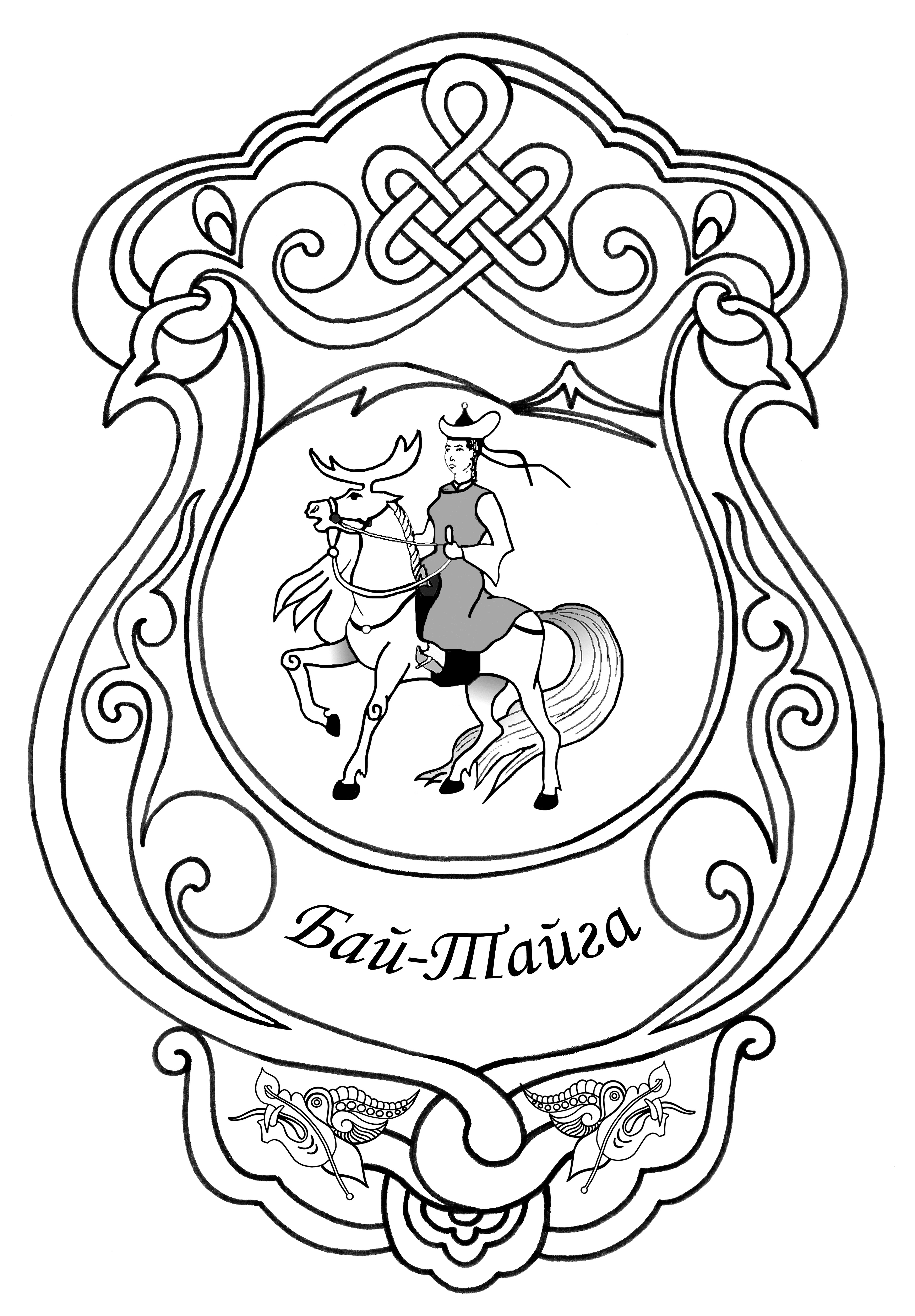 «ТЫВА РЕСПУБЛИКАНЫНБАЙ-ТАЙГА КОЖУУНУ»МУНИЦИПАЛДЫГ РАЙОННУН ХЫНАЛДА-САНАЛГА ПАЛАТАЗЫ